FORMULARIO 4.2 EXPERIENCIA DEL EQUIPO DEL PROYECTO PARA APLICAR AL FINANCIAMIENTO NO REEMBOLSABLE DE LA XIII- CONVOCATORIA A FONDOS CONCURSABLES 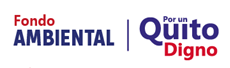 REQUISITO: el equipo ejecutor del proyecto debe demostrar al menos 3 años de experiencia específica en el ámbito de experticia requerida por el proyecto. Los perfiles profesionales del equipo de gestión deberán ser congruentes con las actividades que les serán asignadas en la ejecución del proyecto.  LISTADO DEL PERSONAL QUE CONFORMARÁ EL EQUIPO DE GESTIÓN DEL PROYECTOADJUNTO: hojas de vida del equipo de gestión del proyecto.Firma SOLICITANTE PRINCIPAL__________________________(NOMBRE DE LA ENTIDAD)(nombre del representante legal)(cargo)FORMATOS DE HOJA DE VIDANombres completos:Lugar y fecha de nacimiento:Cargo o función en el proyecto:Instrucción formal (títulos de III y IV nivel):Experiencia profesional general (al menos 3 años de experiencia).6. Experiencia profesional específica (3 años), relacionada con la temática del proyecto presentado por el solicitante:7. Cursos, seminarios y/o talleres de capacitación, que refuercen sus conocimientos en el ámbito de su participación en el proyecto (indicar los 5 más relevantes):Lugar y fecha:Firma 		NOMBRES COMPLETOS Número de cédulaINSTITUCIÓN Y/O PERSONA SOLICITANTE:  NOMBRE DEL PROYECTO:   CATEGORÍA DE   POSTULACIÓN:   LÍNEA DE PROYECTO: NOMBRESCOMPLETOTÍTULO PROFESIONALLUGAR DE RESIDENCIACARGO O FUNCIÓN EN EL PROYECTOTIEMPO ESTIMADO DE DEDICACIÓN AL PROYECTOEjem. 12 meses a tiempo completo /12 meses a medio tiempoTITULO OBTENIDOINSTITUCIÓN EDUCATIVAPAÍS / CIUDADFECHA DE TITULACIÓNNÚMERO DE REGISTRO SENESCYTInstitución:Nombre del proyecto:Cargo o función:Lugar de trabajo:Fecha de ingreso y salida:Tiempo de experiencia en mesesActividades relevantes:(máx. 100 palabras)Institución:Nombre del proyecto:Cargo o función:Lugar de trabajo:Fecha de ingreso y salida:Tiempo de experiencia en mesesActividades relevantes:(máx. 100 palabras)Institución:Nombre del proyecto:Cargo o función:Lugar de trabajo:Fecha de ingreso y salida:Tiempo de experiencia en mesesActividades relevantes:(máx. 100 palabras)Institución:Nombre del proyecto:Cargo o función:Lugar de trabajo:Fecha de ingreso y salida:Tiempo de experiencia en mesesActividades relevantes:(máx. 100 palabras)NOMBRE DEL CURSO, TALLER O SEMINARIOINSTITUCIÓNCAPACITADORACIUDADTOTAL HORASFECHA O PERIODIO DE CAPACITACIÓN